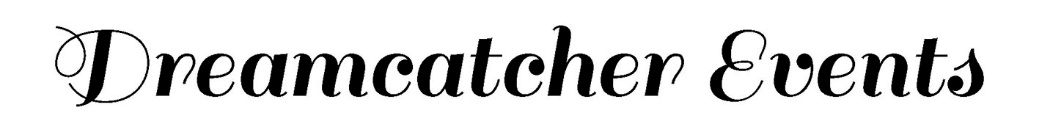 PARTY FOOD PRICESCANDY BUFFETWE SUPPLY MIX OF BETWEEN 10 - 12 DIFFERENT TYPES OF SWEETS INCLUDING CHOCOLATE, FUDGE, MINTS, HARIBO (JELLY & FIZZY), BON BONS & CHEWS.IF YOU REQUIRE SPECIFIC SWEETS OR TO CATER FOR DIETARY REQUIREMENTS, E.G. VEGAN, GLUTEN FREE ETC. PLEASE GET IN TOUCHPOPCORNSTANDARD FLAVOURS ARE SALT & SUGAR SPECIAL FLAVOURS INCLUDE BLUE RASPBERRY, CARAMEL, CARAMEL APPLE, CHERRY, CHOCOLATE, CINNAMONCANDY FLOSSSTANDARD FLAVOURS ARE PINK VANILLA & BLUE RASPBERRY.  SPECIAL FLAVOURS INCLUDE APPLE, BLACKCURRANT, BLUEBERRY, BUBBLEGUM, CHERRY, COLA, CREAM SODA, GRAPE, LEMON, ORANGE, PEACH, RASPBERRY, RHUBARB & CUSTARD, STRAWBERRYCHEESE CARTA LIST OF THE CHEESE & SNACK OPTIONS AVAILABLE WILL BE SENT TO YOU 4 WEEKS PRIOR TO YOUR EVENTSNACK CARTSA LIST OF THE CHEESE & SNACK OPTIONS AVAILABLE WILL BE SENT TO YOU 4 WEEKS PRIOR TO YOUR EVENT. PRICE IS BASED ON 50% LESS CHEESE, SWEETS & DONUTS THAN HAVING SEPERATE CARTS.DONUT CARTSA LIST OF THE SNACK OPTIONS AVAILABLE WILL BE SENT TO YOU 4 WEEKS PRIOR TO YOUR EVENTHIRE PERIODMINIMUM GUESTSWHAT’S INCLUDED?HIRE FEECANDY CARRIAGE24 HOURS20WITH DÉCOR & ACCESSORIES ONLY£45WITH SWEETS, DÉCOR & ACCESSORIES£35 + £1 PER GUESTWHITE CANDY CART24 HOURS30CART ONLY£85WITH DÉCOR & ACCESSORIES ONLY£95WITH SWEETS, DÉCOR & ACCESSORIES£75 + £1 PER GUESTNATURAL WOOD CART24 HOURS30CART ONLY£85WITH DÉCOR & ACCESSORIES ONLY£95WITH SWEETS, DÉCOR & ACCESSORIES£75 + £1 PER GUESTRUSTIC CANDY BAR24 HOURS30CANDY BAR ONLY£85WITH DÉCOR & ACCESSORIES ONLY£95WITH SWEETS, DÉCOR & ACCESSORIES£75 + £1 PER GUESTFERRERO ROCHER HEART STAND24 HOURSNO RESTRICTIONSTAND ONLY£30STAND & 74 CHOCOLATES£70STAND & 148 CHOCOLATES£110HIRE PERIODMINIMUM GUESTSWHAT’S INCLUDED?HIRE FEEPOPCORN MACHINE3 HOURSNO RESTRICTIONONE MACHINE & UNLIMITED SALTED OR SWEET POPCORN£150TWO MACHINES & UNLIMITED SALTED AND SWEET POPCORN£225SPECIAL FLAVOURS (PER MACHINE)£30ADDITIONAL HOUR (PER MACHINE)£30HIRE PERIODGUESTSWHAT’S INCLUDED?HIRE FEECANDY FLOSS2 HOURS20 - 40MACHINE & 2 PORTIONS CANDY FLOSS PER GUEST£40 + £1.50 PER GUEST2 HOURS20 - 40MACHINE & UNLIMITED CANDY FLOSS£1003 HOURS40+MACHINE & UNLIMITED CANDY FLOSS£150SPECIAL FLAVOURS£20ADDITIONAL HOUR£30HIRE PERIODMINIMUM GUESTSWHAT’S INCLUDED?HIRE FEECHEESE CART2 HOURS30CART SUPPLIED WITH A SELECTION OF 6 CHEESES, GRAPES, SAVOURY SNACKS, CHUTNEYS, DRIED FRUIT, OLIVES, BUTTER PORTIONS AND CRACKERS.£75 + £4 PER GUESTHIRE PERIODMINIMUM GUESTSWHAT’S INCLUDED?HIRE FEESNACK CART WITH CHEESE24 HOURS30CART WITH A SELECTION OF 6 TYPES OF CHEESE, GRAPES, CHUTNEYS, BUTTER PORTIONS, CRACKERS, 4 TYPES OF CRISPS/SNACKS & 6 TYPES OF SWEETS £75 + £2.50 PER GUESTSNACK CART WITH DONUTS24 HOURS30CART WITH A SELECTION OF 6 TYPES OF SWEETS, 4 TYPES OF CRISPS/SNACKS & 1 DONUT PER GUEST£75 + £2 PER GUESTSNACK CART WITH CHEESE & DONUTS24 HOURS30CART WITH A SELECTION OF 6 TYPES OF CHEESE, GRAPES, CHUTNEYS, BUTTER PORTIONS, CRACKERS, 4 TYPES OF CRISPS/SNACKS, 6 TYPES OF SWEETS & 1 DONUT PER GUEST£75 + £3.50 PER GUESTHIRE PERIODMINIMUM GUESTSWHAT’S INCLUDED?HIRE FEEDONUT CART24 HOURS30CART SUPPLIED WITH A SELECTION OF SUGARED & ICED DONUTS. 2 DONUTS PER GUEST£75 + £2 PER GUESTCANDY CART WITH DONUTS24 HOURS30CART WITH A SELECTION OF 6 TYPES OF SWEETS & 1 DONUT PER GUEST£75 + £1.50 PER GUESTSNACK CART WITH DONUTS24 HOURS30CART WITH A SELECTION OF 6 TYPES OF SWEETS, 4 TYPES OF CRISPS/SNACKS & 1 DONUT PER GUEST£75 + £2 PER GUEST